GİRİŞİMCİLİK DESTEK PROGRAMI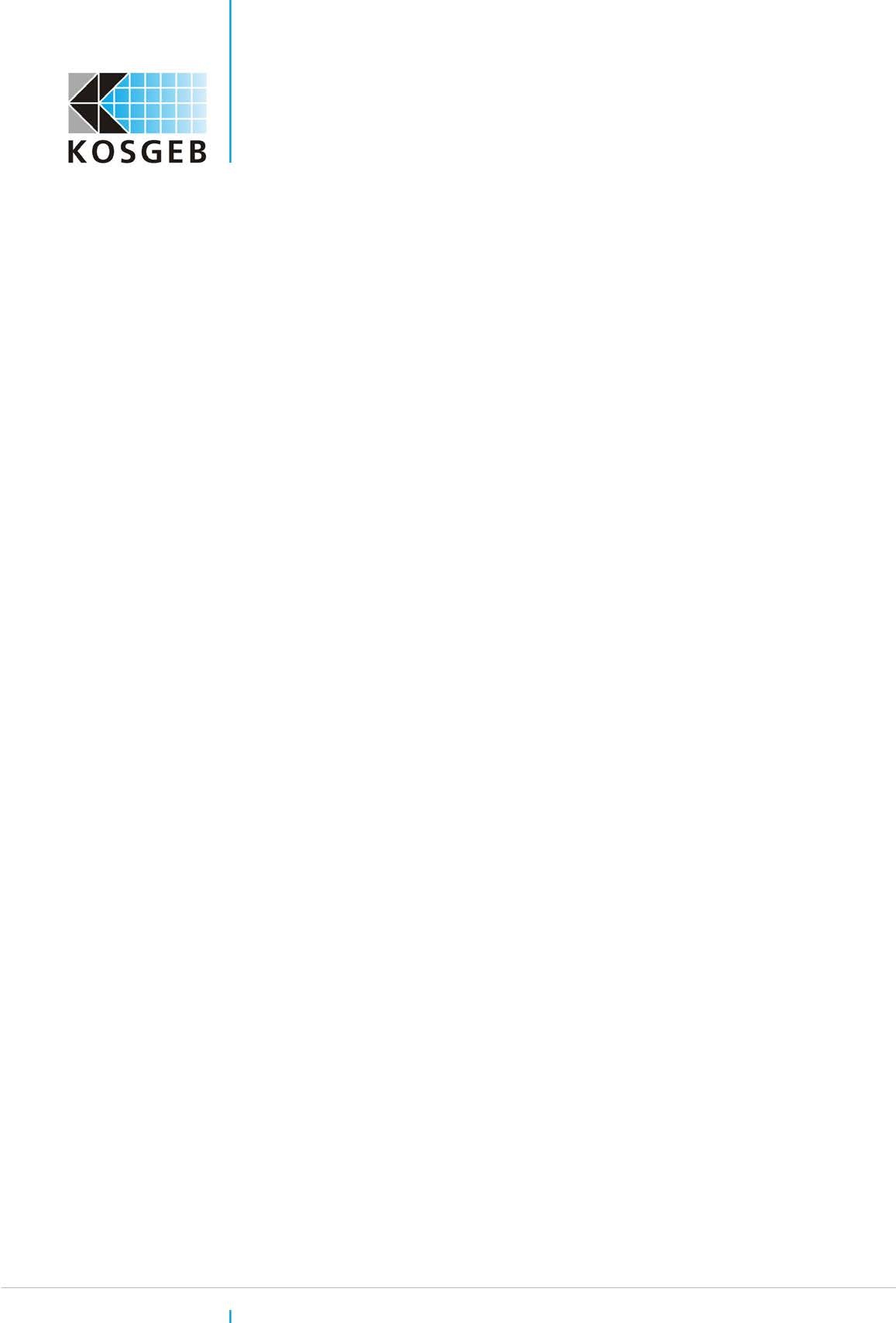 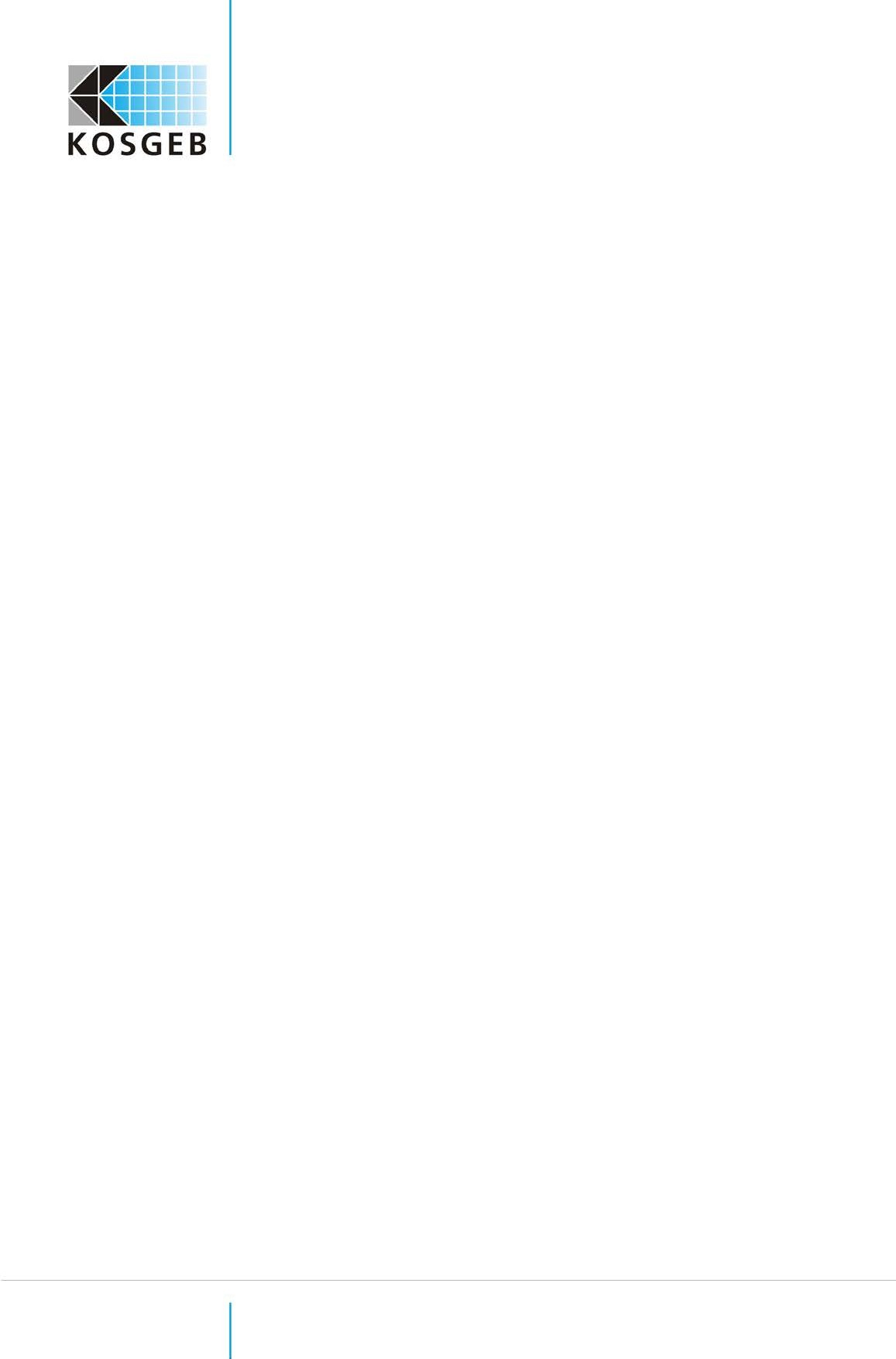 YENİ GİRİŞİMCİ DESTEĞİ GİRİŞİMCİ İŞ PLANIGİRİŞİMCİ ADI	TUNÇERİŞ FİKRİ                   : SEMT MARKET ZİNCİRLERİ İŞLETMENİN ADI	TUNÇER - SARİYE BAKKALİYESİ-FRM.03.02.02/02	1Rev. Tarihi: 26/07/2011GİRİŞİMCİLİK DESTEK PROGRAMIYENİ GİRİŞİMCİ DESTEĞİ GİRİŞİMCİ İŞ PLANI3.4 Pazarlama/Satış HedefleriREYONLAR*;Temizlik Reyonu:Ahşap& Mobilya Temizlik ÜrünleriFRM.03.02.02/01	2Rev. Tarihi: 24/02/2011GİRİŞİMCİLİK DESTEK PROGRAMIYENİ GİRİŞİMCİ DESTEĞİ GİRİŞİMCİ İŞ PLANIBanyo& Tuvalet Temizlik Ürünleri Bulaşık &Çamaşır Temizlik Ürünleri Cam&Yüzey Temizlik Ürünleri Kolonyalar&Mutfak Temizlik Ürünleri Oda parfümleri& Sabunlar Şampuanlar& Tuvalet KağıtlarıKişisel Temizlik Ürünleri**Üstte bahsi geçen ürünler Temizlik Reyonumuza partiler olarak alınacak ve iş planında Temizlik Reyonu için alınan 1 parti mal ortalama 3 ayda tüketilecek ve 1 parti Temizlik Ürünü (çeşitli çeşit ve sayıda) 5000 TL alınıp 3 ayda 8000 TL ye satılacakİçecek Reyonu: Kolalar,Gazozlar,Meyve suları**Üstte bahsi geçen ürünler İçecek Reyonumuza partiler olarak alınacak ve iş planında İçecek Reyonu için alınan 1 parti mal ortalama 2 haftada tüketilecek ve 1 parti İçecek Ürünü (çeşitli çeşit ve sayıda) 2000 TL alınıp 2 haftada 2500 TL ye satılacakBakliyat Reyonu: Pilavlık Bulgurlar, Köftelik Bulgurlar,Kırmızı Mercimekler, Osmancık Pirinci, Nohutlar, Fasulyeler, Barbunya Tarhana, Erişte, Mantı ve Yeşil Mercimekler**Üstte bahsi geçen ürünler Bakliyat Reyonumuza partiler olarak alınacak ve iş planında Bakliyat Reyonu için alınan 1 parti mal ortalama 2 ayda tüketilecek ve 1 parti Bakliyat Ürünü (çeşitli çeşit ve sayıda) 3000 TL alınıp 2 ayda 6000 TL ye satılacakŞarküteri Reyonu: Et,Suç çeşitleri,Salam çeşitleri,Sosisler,Süt Peynir çeşitleri,Kaymak,Çökelek ve Yoğurt çeşitleri**Üstte bahsi geçen ürünler Şarküteri Reyonumuza partiler olarak alınacak ve iş planında Şarküteri Reyonu için alınan 1 parti mal ortalama 2 ayda tüketilecek ve 1 parti Şarküteri Ürünü (çeşitli çeşit ve sayıda) 2500 TL alınıp 2 ayda 7500 TL ye satılacakManav Reyonu: Mevsimlik meyve ve sebzeler**Üstte bahsi geçen ürünler Manav Reyonumuza partiler olarak alınacak ve iş planında Manav Reyonu için alınan 1 parti mal ortalama 3 günde tüketilecek ve 1 parti Manav Ürünü (çeşitli çeşit ve sayıda) 1500 TL alınıp 3 günde 3000 TL ye satılacakKozmetik Reyonu:Cilt bakımı, zayıflama ve güzellik ürünleriFRM.03.02.02/01	3Rev. Tarihi: 24/02/2011GİRİŞİMCİLİK DESTEK PROGRAMIYENİ GİRİŞİMCİ DESTEĞİ GİRİŞİMCİ İŞ PLANI**Üstte bahsi geçen ürünler Kozmetik Reyonumuza partiler olarak alınacak ve iş planında Kozmetik Reyonu için alınan 1 parti mal ortalama 3 ayda tüketilecek ve 1 parti kozmetik Ürünü (çeşitli çeşit ve sayıda) 3500 TL alınıp 3 ayda 7000 TL ye satılacakKırtasiye Reyonu:Kalemler, kağıtlar, ofis malzemeleri klasörler defterler vb**Üstte bahsi geçen ürünler Kırtasiye Reyonumuza partiler olarak alınacak ve iş planında Kırtasiye Reyonu için alınan 1 parti mal ortalama 3 ayda tüketilecek ve 1 parti Kırtasiye Ürünü (çeşitli çeşit ve sayıda) 1500 TL alınıp 3 ayda 3000 TL ye satılacakKuru Gıda & Baharatlar: Adaçayı,Alıç Çiçeği,Açı ot , zerdeçal altın çay,anason, aslan çayı,zencefil,ardıç, at kuyruğu, avokado, vb envai çeşit baharat**Üstte bahsi geçen ürünler Kuru Gıda ve Baharatlar partiler olarak alınacak ve iş planında Kuru Gıda ve Baharatlar Reyonu için alınan 1 parti mal ortalama 2 ayda tüketilecek ve 1 parti Kuru Gıda ve Baharatlar Ürünü (çeşitli çeşit ve sayıda) 1500 TL alınıp 2 ayda 3000 TL ye satılacakÇerez Reyonu: Kabak, ayçicek, karpuz çekirdekleri badem, fındık fıstık vb**Üstte bahsi geçen ürünler Çerezler partiler olarak alınacak ve iş planında Çerezler Reyonu için alınan 1 parti mal ortalama 1 ayda tüketilecek ve 1 parti Çerezler Ürünü (çeşitli çeşit ve sayıda) 2000 TL alınıp 2 ayda 4000 TL ye satılacakDondurmalar&Cipsler Reyonu: Dondurma çeşitleri ve çipseler**Üstte bahsi geçen ürünler Dondurma ve Çipseler partiler olarak alınacak ve iş planında Çerezler Reyonu için alınan 1 parti mal ortalama 1 haftada tüketilecek ve 1 parti Dondurma ve Çipseler Ürünü (çeşitli çeşit ve sayıda) 2000 TL alınıp 1 haftada 3500 TL ye satılacak Zücaciye Reyonu: Tencere, tava	,tabak ,süs eşyaları ,biblolar, mutfak araç gereçleri bardak vb**Üstte bahsi geçen ürünler partiler olarak alınacak ve iş planında Züccaciye Reyonu için alınan 1 parti mal ortalama 2 ayda tüketilecek ve 1 parti Zücaciye Ürünü (çeşitli çeşit ve sayıda) 2000 TL alınıp 2 ayda 6000 TL ye satılacak.FRM.03.02.02/01	4Rev. Tarihi: 24/02/2011GİRİŞİMCİLİK DESTEK PROGRAMIYENİ GİRİŞİMCİ DESTEĞİ GİRİŞİMCİ İŞ PLANISATIŞ TÜRLERİPeşin satış: Bu tür satışlar için en yüksek %10 ıskonto oranı uygulanacaktır. İşletmemizde veresiye satış olmayacak.Kampanyalı satış: İşletmemizin çeşitli reyonları için toptancılardan alınan çeşitli mallar işletmemizde günlük kampanya satışları ile %30-%40 indirim ile satılacak.Evlere Teslim: Üyelik sistemi ile işletmemize üye olan müşterilerin kapılarına günlük, haftalık ve aylık ihtiyaçlarını karşılayacak şekilde gıda paketleri teslim edilecek bu müşterilere %20 iskonto uygulanacak.Türkiye’nin farklı il ve ilçelerinden KOSGEB Girişimcilik Sertifikası almış girişimciler için; KOSGEB Yeni Girişimcilik Desteğinden daha etkin ve verimli olarak faydalanmaları için yapmaları gereken iş ve işlemler, Girişimci İş Planı Dosyası Hazırlanması, Örnek Girişimci İş Planı Yazımı, İş Planı Örnekleri ve İş Planı Örneği vb. konularda danışmanlık hizmeti sunduk.Hazırladığımız 600’ü aşkın iş planı dosyası ile destek aldık.BRÜKSEL UZMANLARI DANIŞMANLIK LTD ŞTİ bünyesinde 12 farklı departman bulunmaktadır.2010 yılı başlarında siz girişimciler için şirketimiz bünyesinde özel bir departman olan Girişimcilik Departmanı faaliyete geçti.Bu departman bünyesinde KOSGEB Girişimcilik sertifikası alan siz girişimcilerin eksiksiz olarak desteklemesi için aşağıda bahsi geçen Danışmanlık Hizmetlerini tek bir paket olarak sunmaktayız;Girişimci İş Fikrinin geliştirilmesi.(Yapacağınız iş ile ilgili sizin bilmediğiniz en yeni güncel ve inovatif teknik ve yöntemlerin bilgisini size sunuyoruz)FRM.03.02.02/01	5Rev. Tarihi: 24/02/2011GİRİŞİMCİLİK DESTEK PROGRAMIYENİ GİRİŞİMCİ DESTEĞİ GİRİŞİMCİ İŞ PLANIKOSGEB Girişimcilik Desteği için başvuru evrak ve işlemleri için danışmanlık.(KOSGEB Girişimcilik Desteğini Etkin ve verimli bir şekilde kullanmanız için Girişimcilik Desteği Başvuru evrakları,Girişimcilik Desteği Başvuru iş ve işlemleri konusunda danışmanlık sağlıyoruz.)%100 geçme garantili iş planı projesi hazırlama*. (Girişimci İş Planlarınızı %100 destek almanızı sağlayacak düzeyde profesyonel KOBİ Uzmanları hazırlıyor.Girişimci İş Planlarınızı destek almanızı garanti edecek düzeyde eksiksiz ve profesyonelce hazırlıyoruz.)İş Planı, KOSGEB tarafından destek aldıktan sonra Girişimcilik Desteği süresinde bu destek ile ilgili iş ve işlemlerde 2 yıl boyunca danışmanlık hizmeti yapılmaktadır.(KOSGEB’in İş Planınızı desteklenmesinin ardından Girişimcilik Desteği ile ilgili iş ve işlemlerinizde 7/24 bizi arayabilir, Girişimcilik Destek Süreci ve yapılacak iş ve işlemler konusunda doğru ve güncel bilgi alabilirsiniz.)**KOSGEB HİZMET MERKEZİ MÜDÜRLÜKLERİ İLE HİÇ BİR RESMİ VE ORGANİK BAĞIMIZ YOKTUR. %100 DESTEK ALMA GARANTİSİNİ ŞİRKETİMİZ BÜNYESİNDE ÇALIŞAN ALANINDA PROFESYONEL KOBİ UZMANI PERSONELİMİZİN BİLGİ, DENEYİM VE ALMIŞ OLDUKLARI AKADEMİK EĞİTİME DAYANARAK VERMEKETEYİZTÜRKİYE’DE İLKKOSGEB GİRİŞİMCİLİK DESTEĞİ PROGRAMI İLE %100 YATIRIM VE DESTEK ALMA GARANTİSİ VERİYORUZTÜRKİYE’DE İLKALACAĞINIZ HİZMETLER ‘’DANIŞMANLIK HİZMET GARANTİ SÖZLEŞMESİ’’ İLE TEMİNAT ALTINA ALINIYOR.TÜRKİYE’DE İLKFRM.03.02.02/01	6Rev. Tarihi: 24/02/2011GİRİŞİMCİLİK DESTEK PROGRAMIYENİ GİRİŞİMCİ DESTEĞİ GİRİŞİMCİ İŞ PLANIİŞ PLANI PROJENİ DESTEK ALMADIĞI TAKTİRDE 5 İŞ GÜNÜ İÇİNDE %100 PARA İADE GARANTİSİ% 100 DESTEK ALMA GARANTİLİ KOSGEB GİRİŞİMCİ İŞ PLANI PROJESİ HAZIRLATMAK İÇİNBRÜKSEL UZMANLARI DANIŞMANLIK LTD ŞTİ (0432) 215 11 02(0534) 706 55 17FRM.03.02.02/01	7Rev. Tarihi: 24/02/2011REYONLAR*Aylar (parti ** )Aylar (parti ** )Aylar (parti ** )Aylar (parti ** )Aylar (parti ** )Aylar (parti ** )Aylar (parti ** )Aylar (parti ** )Aylar (parti ** )Aylar (parti ** )Aylar (parti ** )Aylar (parti ** )REYONLAR*123456789101112Temizlik Reyonu1/31/31/31/21/21/31/31/31/21/21/21/2Bakliyat Reyonu1/21/2111/21/21/21/21/21/21/21/2Şarküteri Reyonu1/21/2111/21/21/21/21/21/21/21/2Manav Reyonu101010101010101010101010Kozmetik Reyonu1/31/31/31/21/21/31/31/31/21/21/21/2Kırtasiye Reyonu1/31/31/31/21/21/31/31/31/21/21/21/2İçecek Reyonu444433335555Kuru	GıdaReyonu&Baharat Reyonu1/21/2111/21/21/21/21/21/21/21/2Çerez Reyonu122211111111Dondurmalar&Cipsler Reyonu444444222444Zücaciye Reyonu1/21/2111/21/21/21/21/21/21/21/2